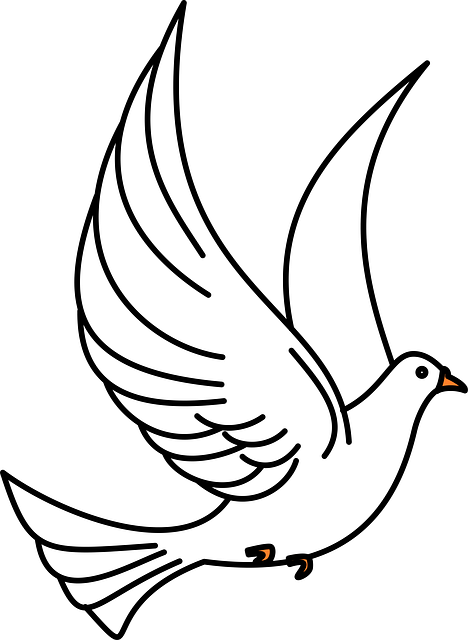 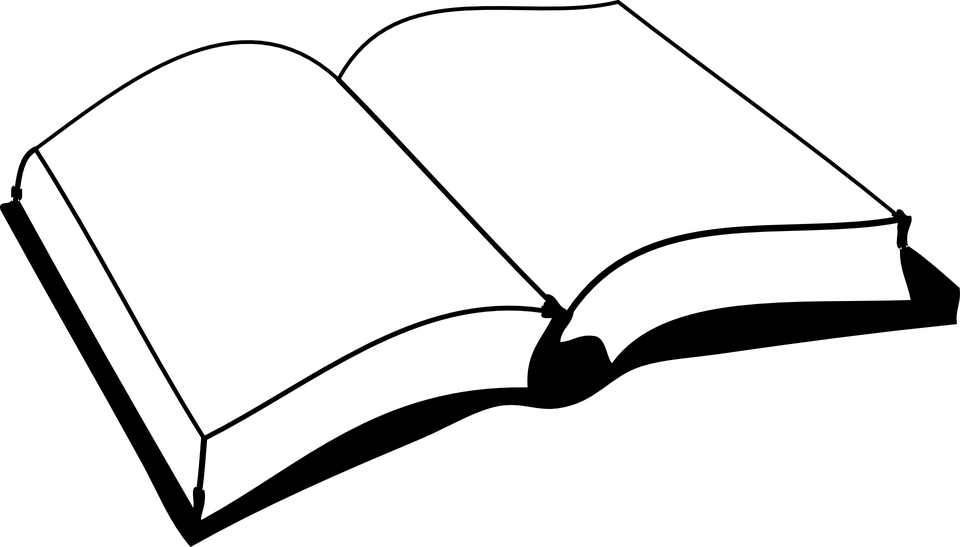 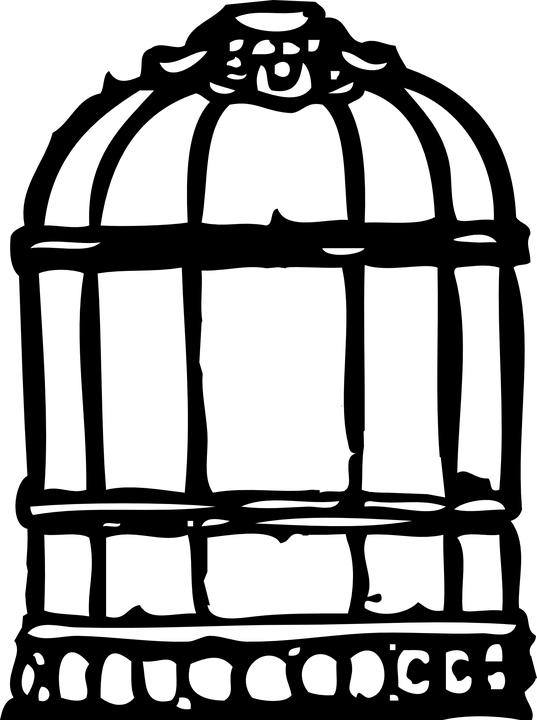 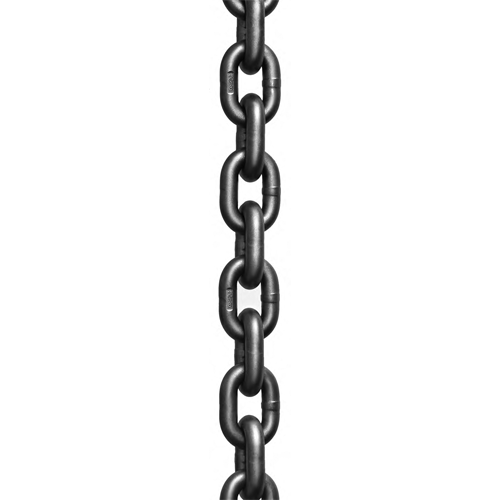  OKUMAK. ÖZGÜRLÜĞE.   UÇMAKTIR.